13. – 17. 2. 2017Pondělí		přesnídávka	lámankový  chléb, pomazánka z tresčích jater,koktejl,                                                         Zelenina						(1,4,7)			polévka	Žampionová						(1,7,9)			oběd		Přírodní filet Tilápie na bylinkách,brambor, čaj	(1,4)			svačina	chléb,šunkové pom máslo, mléko, ovoce		(1,7)Úterý		přesnídávka	jogurt, mléko, ovoce					(1,7)			polévka	vývar s játrovou zavářkou				(1,9)			oběd		Sýrová om., kuřecí maso, těstoviny, džus		(1,7)				svačina	houska, pažitkové máslo, mléko, zelenina		(1,7)Středa		přesnídávka 	chléb, Budapešť, bílá káva, zelenina			(1,7)			polévka	Gulášová						(1,7,9)			oběd		halušky se zelím, uzené maso, čaj		 	(1)			svačina	lámankový chléb, tavený sýr, mléko,ovoce		(1,7,11)Čtvrtek		přesnídávka	houska, krabí pomazánka, cappuccino, zelenina 	(1,7)			polévka	zeleninová						(1,3,9)			oběd		Španělský ptáček, rýže, čaj				(1,3,10)			svačina	chléb, paštika, mléko, ovoce				(1,7)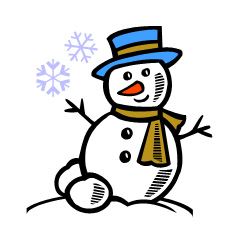 Pátek		přesnídávka	chléb, vaječná pomazánka, kakao, zelenina	 	(1,7)			polévka	Kulajda			(1,7,9)			oběd		Čevabčiči, br. kaše, džus	 (1,7)			svačina	koláček, mléko,ovoce		(1,7)změna vyhrazena